PKP Polskie Linie Kolejowe S.A.Biuro Komunikacji i Promocjiul. Targowa 74, 03-734 Warszawatel. + 48 22 473 30 02fax + 48 22 473 23 34rzecznik@plk-sa.plwww.plk-sa.pl							 	Rzeszów, 10 sierpnia 2018 r. Informacja prasowaRuszyła przebudowa stacji Rzeszów Główny Rozpoczęła się modernizacja stacji Rzeszów Główny za ponad 200 mln zł. To jedna 
z najważniejszych inwestycji PKP Polskich Linii Kolejowych S.A. w województwie podkarpackim. Pasażerowie zyskają większy komfort podróży z peronów wyposażonych w windy i schody ruchome. Będzie dodatkowy przystanek Rzeszów Zachodni. Na początku sierpniu rozpoczęła się rozbiórka torów i rozjazdów. Zdemontowana została sieć trakcyjna nad torami w Rzeszowie Zachodnim. W pierwszej fazie inwestycji  przebudowane będą m.in. 3 wiadukty przy Alei Wyzwolenia. Jeszcze w sierpniu demontaż starej konstrukcji obiektów rozpocznie 500-tonowy dźwig. Później, w kolejnych fazach, nastąpi montaż nowych konstrukcji. W połowie sierpnia wykonawca przystąpi też do prac torowych w rejonie przejazdu kolejowo-drogowego przy ul. Marii Konopnickiej. Przebudowa ulicy i montaż nowych urządzeń zwiększy poziom bezpieczeństwa na skrzyżowaniu torów z drogą. Przebudowany i poszerzony będzie wiadukt przy ul. Batorego, co ułatwi komunikację drogową. Prace nie wpłyną na ciągłość ruchu pociągów. Dla poszczególnych faz inwestycji będą dostosowywane zmiany w komunikacji kolejowej a także drogowej. Zmiany w organizacji ruchuW związku z demontażem konstrukcji nad Aleją Wyzwolenia, od 13.08.2018r. w godzinach nocnych tj. od godz. 23:00 do godz. 4:00 wyłączony będzie z ruchu odcinek drogi od ul. Przy Torze do ronda Koby, wzdłuż Al. Wyzwolenia. Kierowcy, jadący z kierunku Warszawy i Lublina w stronę Krakowa, zostaną skierowani, przez rondo Jana Pawła II, na ul. Marszałkowską i na ul. Krakowską (na skrzyżowaniu z Al. Piłsudskiego). Podobnie zaplanowano  ruch w stronę Kraków – Lublin/Warszawa.Od 20.08.2018 r., wprowadzone będą zmiany, związane z rozbiórkami i budową przyczółków mostowych. Przewidziane jest całkowite wygrodzenie zewnętrznych pasów jezdni oraz części pieszej i rowerowej po obydwu stronach Al. Wyzwolenia. Tymczasowe przejście będzie zapewnione na jednym z pasów ruchu.Od 14.08.18 r. niezbędne są zmiany w komunikacji przy ul. Konopnickiej. Będą tam prace torowe w rejonie  przejazdu kolejowo-drogowego. Skrzyżowanie to będzie dostępne tylko dla pieszych, w godzinach od 6.00 do 19.00. Natomiast kierowcy samochodów skorzystają 
z objazdów. Zmodernizowana stacja Rzeszów Główny oraz dodatkowy przystanek Rzeszów Zachodni. zapewnią pasażerom oczekiwany komfort obsługi. Na stacji Rzeszów Główny będą trzy nowe, wyższe perony, dostosowane do potrzeb osób o ograniczonych możliwościach poruszania się. Dostęp na perony ułatwią nowe windy i ruchome schody. Powstanie nowe przejście pod torami. Inwestycja w Rzeszowie, realizowana jest w ramach Krajowego Programu Kolejowego, projekt: „Poprawa stanu technicznego infrastruktury obsługi podróżnych (w tym dostosowanie do wymagań TSI PRM)”. Wartość podpisanej w czerwcu umowy to 205 mln zł netto.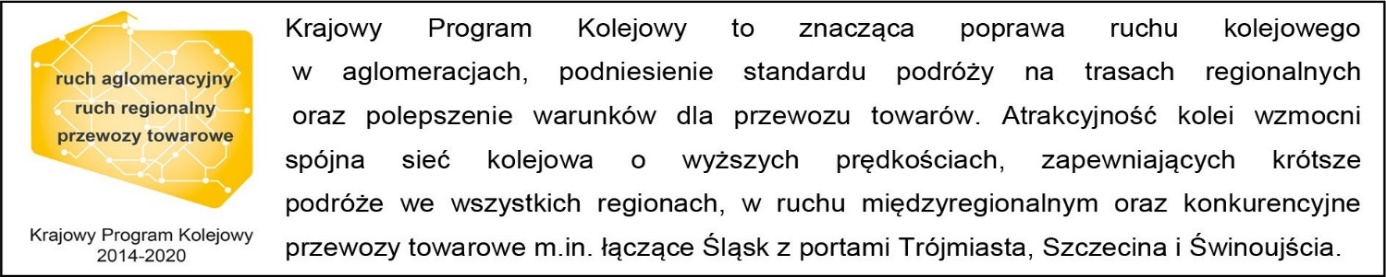 Projekt „Poprawa stanu technicznego infrastruktury obsługi podróżnych (w tym dostosowanie do wymagań TSI PRM), Etap III  Rzeszów Główny” ubiega się o finansowanie ze środków UE POIiŚ 2014-2020.Kontakt dla mediów:Dorota SzalachaZespół prasowy PKP Polskie Linie Kolejowe S.A.dorota.szalacha@plk-sa.plT: +48 694 480 153